Referat fra samling 3 – Organisering og ledelse i Helse og mestringTid: torsdag 16.12.21 kl 12:00 – 15:30. Sted: Teams. Tilstede: Ledere i helse og mestring, ansatte i støttefunksjoner, tillitsvalgte, verneombud og brukerrepresentant (til sammen 40 personer).12:00: Velkommen (Iver)12:05-12:15: Plan for dagen (Trude)Se vedlagte lysark. Prosessdesign, mål med prosessen, plan for dagen. 12:15 – 12:45: Lederutvikling (Trude og Leif Tore)Trude: med bakgrunn i doktorgradsavhandling. Se vedlagte lysark. Leif Tore: med bakgrunn gruppearbeid med Benedikte, Mads og Leif Tore på videreutdanning i helseledelse ved BI. Se vedlagte lysarkKort spørsmålsunde, med fokus på behov for å få løftet opp lederutvikling videre. 12:45 – 13:00: Pause13:00 – 13:30: Gr.1 Hjemmebasert tjeneste med teambasert organisering (Bente Anita)Se presentasjon, samt innspill fra gruppearbeid.13:30 – 14:00 : Gr. 2 Leknes Bo og Service og andre omsorgsboliger tilrettelagt for heldøgns omsorg (Tina)Se presentasjon, samt innspill fra gruppearbeid.14:00 - 14:10: Gr. 3 Samling av langtidsplasser ved Vestvågøy sykehjem og Lekneshagen bofellesskap (Kristin)Mandatet ble gjennomgått, sett opp mot utredning fra WSP alternativ 3 (utredning er vedlagt). Arbeidet i gruppe 3 starter på nyåret, skyldes sykefravær i ledergruppene på begge institusjonene. Kort spørsmålsrunde.14:10 – 14:20: Pause14:20 – 14:50:  Gr. 4 Psykisk helse og rus/tjenester for funksjonshemmede i en enhet (Mads)Se presentasjon, samt innspill fra gruppearbeid.14:50 – 15:05: Gr. 5 Digitalt førstevalg IKT – eHelse (Heidi W)Se presentasjon. Kort spørsmålsrunde, der både systemer, og organisasjon rundt (eks superbrukere) ble trukket fram. Det ble også spurt om lagerstyring kan være aktuelt for hjelpemiddeltjenesten, og om infoskjerm kan bli brukt eksempelvis til enkle treningsprogram på fysio. 15:05 – 15:15: Gr. 6 Legetjenesten (Tove)Se presentasjon. Kort spørsmålsrunde, der avveining mellom involvering og tidsbruk ble trukket fram.15:15 – 15:30: Oppsummering og veien videre (Iver)Hovedmål for arbeidsgruppene: framtidens organisering – med brukeren i sentrum. Levert mye godt arbeid ift det. Bredde i forslag, mye kreativitet, og mange alternativer, som gir godt besluttnings-grunnlag. Samtidig henger vi nok litt igjen i det som er i dag, og vi trenger å løfte blikket. Blir ikke statisk arbeid og prosess videre, skal ha involvering, med enhetsledergruppa som styringsgruppe. Veien videre blir forankret i ledermøter på de ulike enhetene, der Trude og Iver vil være med. Tusen takk for masse godt arbeid i arbeidsgruppene – imponerende mye er gjort på kort tid i en presset tidsperiode!Denne organisasjonen har ledelse og prosesskraft «i eget hus» som gjør at vi kan endre og tilpasse tjenesten til brukerne i framtiden. 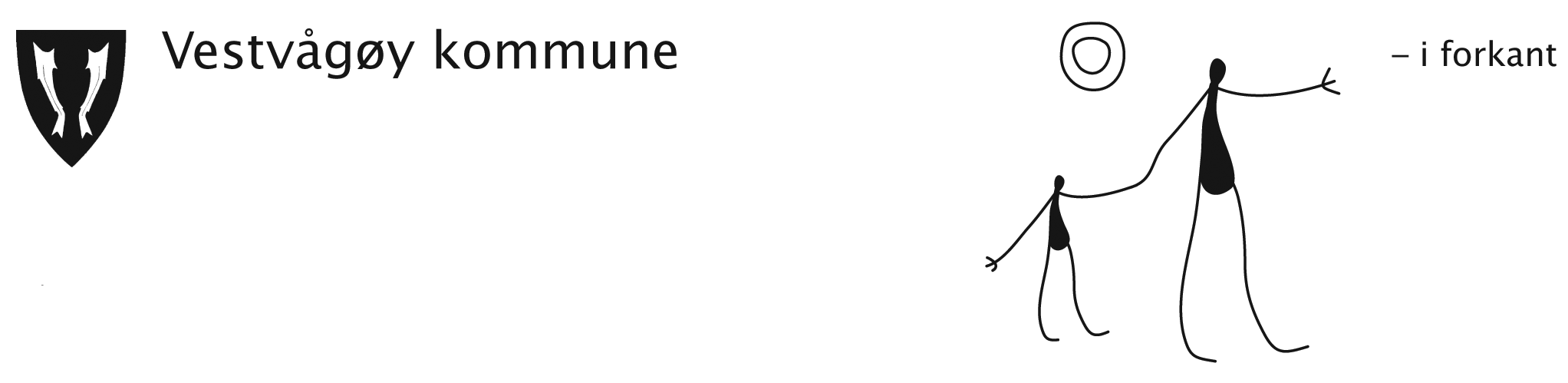 